Irish Society of Regional Anaesthesia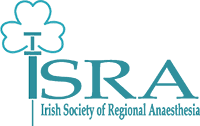 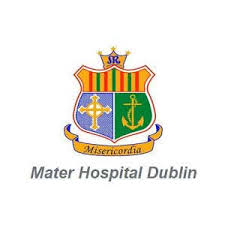 Mater Misericordiae University Hospital-Dublin Ultrasound guided regional anaesthesia foundation course   Pillar Centre Saturday April 09, 2022Programme:Pillar center for transformative healthcare (old theatres):09.00-09.15- Set up, Registration, and Group Allocation09.15-09.30 -Welcome and official opening of the course - Dr Georgi Valchev09.30-10.00 -Introduction to RA – Dr Padraig O’Scanaill10.00- 10.30- Interscalene Brachial plexus block - Dr Su Ng1o.30- 11.00 - Axillary brachial plexus block -Dr Viera Husarova11.00-11.30- Coffee break 11.30-12.00- Femoral nerve block -Dr Bill Walsh12.00- 12.30- Popliteal nerve block- Dr Ryan Howle12.30- 13.15 - Lunch break  Pillar center for transformative healthcare (old theatres):13.15- Station 1- Interscalene block (30 minutes)13.45- Station 2- Axillary block (30 minutes)14.15 Station 3- Femoral block (30 minutes)14.45 -15.00 Tea break15.00- Station 4- Popliteal block (30 minutes) 15.30- Station 5- Phantoms and Needling (30 minutes) 16.00- Wrap -up, Q and A, Feedback & Finish Faculty Allocations: Station 1 - Dr Su NgStation 2 - Dr Viera HusarovaStation 3 - Dr Padraig O’Scanaill Station 4 - Dr Ryan HowleStation 5 – Dr Bill Walsh